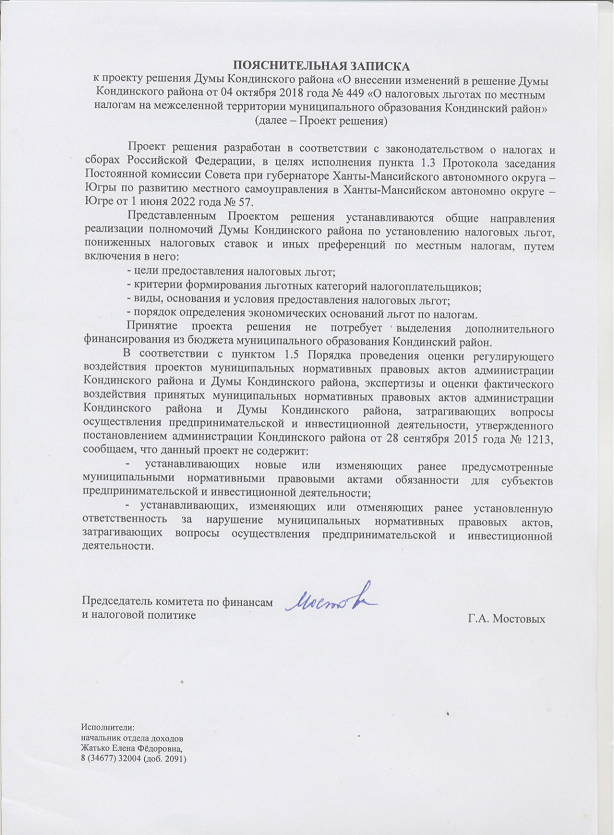 	ХАНТЫ – МАНСИЙСКИЙ АВТОНОМНЫЙ ОКРУГ - ЮГРА ДУМА КОНДИНСКОГО РАЙОНАРЕШЕНИЕО внесении изменений в решение Думы Кондинского района от 04 октября 2018 года № 449 «О налоговых льготах по местным налогам на межселенной территории муниципального образования Кондинский район»В соответствии с Налоговым кодексом Российской Федерации, Федеральным законом от 06 октября 2003 года № 131-ФЗ «Об общих принципах организации местного самоуправления в Российской Федерации», Уставом Кондинского района, Дума Кондинского района решила:Внести в решение Думы Кондинского района от 04 октября 2018 года № 449 «О налоговых льготах по местным налогам на межселенной территории муниципального образования Кондинский район» (далее – решение) следующие изменения:Приложение к решению изложить в новой редакции (приложение).2. Настоящее решение опубликовать в газете «Кондинский вестник» и разместить на официальном сайте органом местного самоуправления Кондинского района. 3. Настоящее решение вступает в силу по истечении одного месяца со дня его опубликования и не ранее 1-го числа очередного налогового периода.4. Контроль за выполнением настоящего решения возложить на председателя Думы Кондинского района (Р.В. Бринстера) и главу Кондинского района А.А. Мухина в соответствии с их компетенцией.Приложениек решению Думы Кондинского районаот __.__. 2022 года  N ___Приложениек решению Думы Кондинского районаот 04.10.2018 года  N 449ПОЛОЖЕНИЕо налоговых льготах по местным налогам на межселенной территории муниципального образования Кондинский районОбщие положения. Настоящее Положение о налоговых льготах по местным налогам на межселенной территории муниципального образования Кондинский район (далее - Положение) в соответствии с законодательством Российской Федерации о налогах и сборах устанавливает на межселенной территории муниципального образования Кондинский район:цели предоставления налоговых льгот;2) критерии формирования льготных категорий налогоплательщиков;3) виды, основания и условия предоставления налоговых льгот;4) порядок определения экономических оснований льгот по налогам.2. Цели предоставления налоговых льгот1. Налоговые льготы предоставляются в целях:1) обеспечения устойчивого социально-экономического развития;2) повышения эффективности функционирования и развития инфраструктуры социальной сферы;3) повышения социальной защищенности населения;4) улучшения инвестиционного климата и поддержки инвестиционной проектов, реализуемых на межселенной территории муниципального образования Кондинский район;5) поддержки субъектов малого и среднего предпринимательства;6) обеспечения достижения национальных целей развития Российской Федерации. 3. Критерии формирования льготных категорий налогоплательщиковКатегориями налогоплательщиков, которым предоставляются льготы по местным налогам, являются юридические лица и физические лица. Льготы по местным налогам предоставляются юридическим лицам (далее – налогоплательщики – организации), осуществляющим свою деятельность на межселенной территории муниципального образования Кондинский район и входящим в льготную категорию налогоплательщиков.Категории налогоплательщиков-организаций, которым предоставляются льготы по налогам, зачисляемым в бюджет Кондинского района, устанавливаются решениями Думы Кондинского района:- по виду осуществляемой деятельности, при этом льготный вид деятельности должен относиться к основному виду деятельности налогоплательщика-организации.- по приоритетным направлениям социально-экономического развития Кондинского района, утвержденным Стратегией социально-экономического развития Кондинского района Ханты-Мансийского автономного округа – Югры на период до 2030 года;- по иным критериям, предусмотренным решениями Думы Кондинского района о соответствующих налогах.  4. Льготы по налогам предоставляются физическим лицам, являющимся в соответствии с законодательством о налогах и сборах плательщиками налогов в бюджет Кондинского района и входящим в льготную категорию налогоплательщиков.5. Категории налогоплательщиков, которым предоставляются льготы по налогам, зачисляемым в бюджет Кондинского района, устанавливаются решением Думы Кондинского района о соответствующих налогах.4. Виды, основания и условия предоставления налоговых льгот1. Льготы по налогам, зачисляемым в бюджет муниципального образования Кондинский район, предоставляются налогоплательщикам в соответствии  с решениями Думы Кондинского района.2. Льготы по налогам, установленные решениями Думы Кондинского района, предоставляются в виде:освобождения от уплаты налога либо его части;снижения ставки по налогу;иных видов в соответствии с законодательством Российской Федерации о налогах и сборах.3. Установление новых налоговых льгот по местным налогам осуществляется на срок не более пяти лет, если иное не установлено решениями Думы Кондинского района о соответствующих налогах.4. Налоговые льготы по местным налогам устанавливаются решением Думы Кондинского района по результатам проведенной оценки эффективности налоговых расходов, планируемых к предоставлению, в соответствии с утвержденным администрацией Кондинского района Порядком.5. Право инициирования предложений по установлению налоговых льгот по местным налогам имеют следующие субъекты права: физические и юридические лица.5. Оценка эффективности налоговых расходов муниципального образования Кондинский районС целью оценки эффективности налоговых расходов муниципального образования Кондинский район Комитет по финансам и налоговой политике администрации Кондинского района составляет ежегодную аналитическую записку о результатах оценки эффективности налоговых расходов муниципального образования Кондинский район.На основании информации, изложенной в аналитической записке, членами комиссии по вопросам повышения эффективности бюджетных расходов на очередной финансовый год и на плановый период администрации Кондинского района принимается  решение о внесении изменений в решения Думы Кондинского района по местным налогам в части отмены неэффективных и невостребованных налоговых льгот.  ПРОЕКТсубъект правотворческой инициативыглава Кондинского районаразработчик проекта Комитет по финансам и налоговой политике администрации Кондинского района Председатель Думы Кондинского районаР. В. БринстерГлава Кондинского районаА. А. Мухинпгт. Междуреченский____ ноября 2022 года№ ____